Publicado en Valencia el 23/02/2017 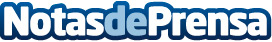 Cinco consejos para evitar endeudarse con la tarjeta de créditoTodo lo que se neceista saber para evitar endeudarse con las tarjetas de crédito. Las claves más importantes para gestionar bien este método de pago y no acumular deudas peligrosasDatos de contacto:Manuel GimenoPrensa963292229Nota de prensa publicada en: https://www.notasdeprensa.es/cinco-consejos-para-evitar-endeudarse-con-la Categorias: Finanzas E-Commerce http://www.notasdeprensa.es